Пожарная безопасность в быту: требования и соблюдение правилНи для кого не секрет, что пожары чаще всего происходят от беспечного отношения к огню самих людей. Статистика пожаров по Новодугинскому району Смоленской области показывает, что 80% пожаров происходит в жилье. За 2021 год на территории района произошло 39 пожаров, при которых травмировано 2 человека и погиб 1 человек.Основными причинами пожаров в быту являются:- неосторожное обращение с огнем при курении и приготовлении пищи;- использование неисправных электро-бытовых приборов, теле-, видео- и аудиотехники;- проведение электрогазосварочных работ при ремонтных работах в квартирах;- детская шалость с огнем и некоторые другие, в том числе и поджоги.Как уберечь дом от пожаровВ 1994 году впервые в России был разработан и введен в действие Федеральный закон «О пожарной безопасности» от 21.12.1994 № 69-ФЗ. В нем изложены основные принципы профилактики пожаров. Пожарная безопасность, подчеркивается в Законе, – это состояние защищенности личности, имущества, общества и государства 
от пожаров.Именно в такой последовательности ставится вопрос: на первом месте защита личности и имущества от пожаров. Но кто же должен обеспечить защиту граждан 
и их имущества, а в конечном счете общества и государства от пожаров? С этой целью предусмотрено формирование системы обеспечения пожарной безопасности, 
т.е. совокупности сил и средств, а также мер правового, организационного, экономического, социального и научно-технического характера, направленных на борьбу с пожарами.Основными элементами системы, помимо органов государственной власти, местного самоуправления и предприятий, являемся мы с вами, – «граждане, принимающие участие в обеспечении пожарной безопасности в соответствии с законодательством Российской Федерации». Эту обязанность возлагает на нас статья 34 Федерального закона.Невыполнение или ненадлежащее выполнение этих и других, обязанностей является нарушением требований пожарной безопасности, что может привести к пожару. Нарушение же требований пожарной безопасности (ст. 38 Закона) влечет за собой ответственность граждан: дисциплинарную, административную или уголовную 
в соответствии с действующим законодательством.Так что все зависит в большинстве случаев от нас самих, от понимания своей значимости в решающей борьбе с пожарами. Печное отоплениеШироко используемые в сельской местности, в частных, дачных домах печи 
на твердом топливе – дровах, угле, торфяных брикетах являются серьезным источником опасности из-за возможности выхода из строя, образования трещин в стенках, дымоходе, выпадении углей, заносе открытого огня в помещения жилого здания.Запрещается:Допускать эксплуатацию печей, не обеспеченных противопожарными разделками, отступками от сгораемых строительных конструкций, без листов из негорючих материалов габаритами не меньше 0,5х0,7 м, укладываемых перед топочным отверстием на поверхности пола, выполненного из древесных материалов; а также при обнаружении прогаров, других повреждений в разделках, отступках, листах перед топками.Использовать для розжига горючие жидкости, ЛВЖ, что нередко происходит, хотя всем вроде бы понятна пожарная опасность бензина, нефти и нефтепродуктов, 
что приводит к тому, что домовладельцы, члены семей остаются в буквальном смысле 
без крыши над головой.Использовать в качестве дымоходов вентиляционные каналы, шахты.Хранить топливо на листе перед топочным проемом, а также сушить на печи.Оставлять без надзора топящиеся печи, поручать присмотр детям.Вести топку дровяных печей углем, коксом, что не предназначены для такого высококалорийного топлива, быстро разрушаются из-за перегрева.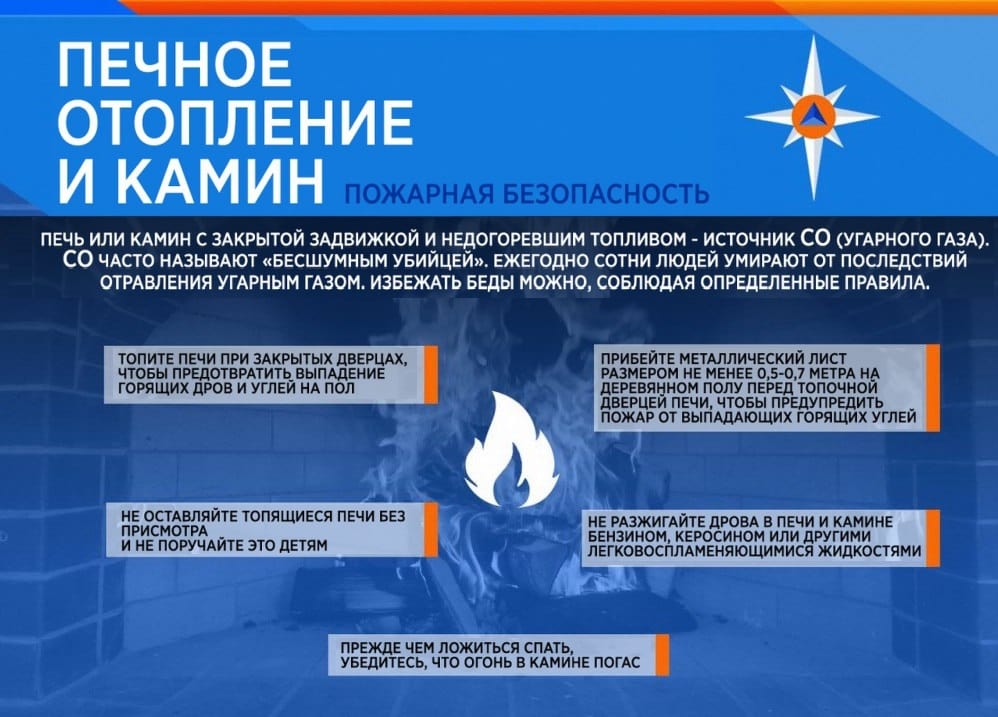 